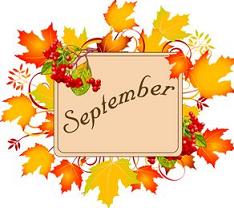                   2016          NEWSLETTERCLEAVER OF TRUTHMINISTRY2558 Clem Lowell RdCarrollton GA 30116Cell Ph (239)-223-0472rodneyarmstrong73@yahoo.comDear Friends and Family,    Please note that our Telephone number has changed to the above number.  We no longer use the other number. So if you want to call us, be sure you use our new number.Our message this month is: ALMOST THEREPREACHER THOMAS   “Preacher Thomas” entered the church building one morning with a rusty, old, bent birdcage. He set the birdcage on the pulpit, causing a few raised eyebrows. Then he began to speak; “Yesterday morning I came across a young boy who had three scared birds in a cage shivering from the cold. I asked him, ‘What you got there?’ ‘Just some dumb old birds!’ ‘What you going to do with them?’ ‘Tease ‘em, play with ‘em, and pull out their feathers!’ ‘Then what you going to do with them?’ ‘Feed ‘em to my cat; he likes birds!’ The preacher went silent for a moment, then asked, ‘How much you want for them?’ ‘Oh, you don’t want these, they’re ugly and they can’t even sing.’ ‘How much?’ came the preacher’s definite reply. The boy thought for a moment and then said, ‘Fifty bucks.’ The preacher reached into his pocket and pulled out fifty dollars. The boy took the money and vanished.  The preacher picked up the cage, walked to the end of the alley where there was a tree and a small grassy spot. He opened the door and by gently tapping the bars to the cage, coaxed the birds out into the grass. They were free.”That explained the birdcage on the pulpit. Then he proceeded to tell this parable.…“One day Satan and Jesus were walking, and Satan had just come out of the Garden of Eden, he was gloating and boasting. ‘Yes sir, I caught me a whole world of people. Set a trap they just couldn’t resist. Yep, got ‘em all.’ ‘What are you going to do with them?’ came the reply. ‘Gonna have some fun with them; teach them how to hate, hurt, and kill each other.’ ‘Then what are you going to do?’ ‘Oh, then I’ll destroy them and bring them down into my kingdom.’Jesus paused, “How much do you want for them?” “Oh, you don’t want them. They’ll just hate you, spit on you, mock you, and kill you. They don’t want you.” Jesus paused and looked straight into Satan’s soul, ‘How much?’ Satan looked at Christ and sneered, ‘All your tears, all your blood, all your footsteps, all your strengths...all your life.’ Jesus paid the price, picked up the cage, and opened the door.”“For when we were yet without strength, in due time Christ died for the ungodly” —Romans 5:6   We had planned to use one of God’s Ten Commandment each month until we covered them all, however, we believe it is urgent that we review them now. (On the news we have been hearing that Pope Francis says God has told him to change and or modify the commandments.)  Read the Ten Commandments and then following article which we have included about this.THE TEN COMMANDMENTS   And God spake all these words, saying, I am the LORD thy God, which have brought thee out of the land of Egypt, out of the house of bondage.  1. Thou shalt have no other gods before me.  2. Thou shalt not make unto thee any graven image, or any likeness of any thing that is in heaven above, or that is in the earth beneath, or that is in the water under the earth:  3. Thou shalt not take the name of the LORD thy God in vain; for the LORD will not hold him guiltless that taketh his name in vain.      4. Remember the sabbath day, to keep it holy.  Six days shalt thou labour, and do all thy work:  But the seventh day is the sabbath of the LORD thy God: in it thou shalt not do any work, thou, nor thy son, nor thy daughter, thy manservant, nor thy maidservant, nor thy cattle, nor thy stranger that is within thy gates:  For in six days the LORD made heaven and earth, the sea, and all that in them is, and rested the seventh day: wherefore the LORD blessed the sabbath day, and hallowed it.  5. Honour thy father and thy mother: that thy days may be long upon the land which the LORD thy God giveth thee.  6. Thou shalt not kill.  7. Thou shalt not commit adultery.  8. Thou shalt not steal.  9. Thou shalt not bear false witness against thy neighbour.   10. Thou shalt not covet thy neighbour's house, thou shalt not covet thy neighbour's wife, nor his manservant, nor his maidservant, nor his ox, nor his ass, nor any thing that is thy neighbour's  Exodus 20 1-17   This is what the Bible says about God’s law or covenant:   Daniel 7:25   And he shall speak great words against the most High, and shall wear out the saints of the most High, and think to change times and laws:…..  (Note: according to the prophecy of Daniel and Revelation the “he” mentioned here is the papal, or Roman Catholic power which is headed by the Pope).      Psalms 89:34 My covenant will I not break, nor alter the thing that is gone out of my lips.   (Note: God does not change)   Psalms 19:7   The law of the LORD is perfect, converting the soul: the testimony of the LORD is sure, making wise the simple.(Note: God’s law is perfect and does not need to be changed by any man.)      Revelation 22:19   And if any man shall take away from the words of the book of this prophecy, God shall take away his part out of the book of life, and out of the holy city, and from the things which are written in this book.  (Note: No one is to try to change God’s law.  Anyone can say, “God told me to change it” but that isn’t the way God works.)World NewsPope Francis: God Has Instructed Me to Revise the Ten CommandmentsJuly 6, 2015 by R. Hobbus J.D. (This evidently happened a year ago…..Why are we just now finding out about it?)   GUAYAQUIL, Ec. – Pope Francis kicked off the start of a three-nation trip across South America today with his first mass, with over a million Ecuadorians in attendance, in the coastal city of Guayaquil. Delivering the mass in Spanish, the Pope spoke about the importance of family in modern society, saying, “It needs to be helped and strengthened, lest we lose our proper sense of the services which society as a whole provides.”   During his sermon, Pope Francis announced to Christians around the world that God had called upon him, instructing him “to revise the most sacred of texts, the Ten Commandments.” Given to the Israelites by God himself at Mount Sinai, the Commandments include instructions for worship and list several prohibited practices.   Pope Francis said Christians around the world are “faced with ever-increasing temptations brought on by the evils of modern society.” The Pope said the updated Commandments reflect the changing times and include some minor rewording of the existing rules as well as the addition of two new Commandments.   The Fourth Commandment, which advocates that proper respect be shown towards one’s parents, has been reworded in order to include children raised by same-sex parents. Pope Francis said the Seventh Commandment, prohibiting adultery and, among other things, homosexuality, has been removed entirely, as instructed by God, in order to extend “God’s grace to all His children.” (Note: according to the Pope it will be ok to commit adultery and it’s ok to be homosexual)   Addressing the inclusion of the new Commandments, which bring the total number to eleven, Pope Francis praised the rapid growth of technology in the digital age but said “progress comes at a price.” The new Fifth Commandment, which replaces the prohibition of adultery, forbids all aspects of genetic engineering and bans the consumption of genetically modified foods. (Note: This would be a good thing if it were not connected with the ten commandments! And what does it have to do with adultery?)    Lastly, the Eleventh Commandment disallows pe sonal idolization and the glorification of one’s self over God.(What about he himself?)   Using the Kardashians, a highly publicized celebrity family, as an example, Pope Francis said, “Selfies are an abomination in the eyes of our Lord.”   A spokesman for the Vatican, Father Federico Lombardi, said the Eleven Commandments are currently being ETCHED INTO MARBLE by an Italian sculptor and, upon completion, will be unveiled to the world in Saint Peter’s Square following an internationally televised mass. (Note: The ten commandments have already been written in stone with the finger of God and not the fingers of man)     (Note:  The Papal power has  already changed the commandments in their Bible.  They removed the 2nd commandment dealing with graven images (Idols) and they split the tenth commandment into two parts thus making up 10.  They changed the Bible’s Seventh day Sabbath to the first day Sunday; which most of the world goes along with. Now they want to change it again!)      This is pure blasphemy! Folks, How much more will God tolerate before He executes judgments on this rebellious power, as well as this godless nation?!GETTING ACQUAINTED WITH GOD     Acquaint now thyself with him, and be at peace; thereby good shall come unto thee. Receive, I pray thee, the law from his mouth, and lay up his words in thine heart. Job 22:21, 22.     From the beginning it has been Satan's studied plan to cause men to forget God,  that he might secure them to himself. Therefore he has sought to misrepresent the character of God, to lead men to cherish a false conception of Him. The Creator has been presented to their minds as clothed with the attributes of the prince of evil himself--as arbitrary, severe, and unforgiving--that He might be feared, shunned, and even hated by men. . . .       Christ came to reveal God to the world as a God of love, a God of mercy, tenderness, and compassion. By the world's Redeemer the thick darkness with which Satan had enshrouded the throne of the Deity was swept away, and the Father was again manifest to men as the Light of life. . . .       Christ is saddened by the sight of men so absorbed in worldly cares and business perplexities that they have no time to become acquainted with God. To them heaven is a strange place; for they have lost it out of their reckoning. Not familiar with heavenly things, they tire of hearing about them. They dislike to have their minds disturbed in regard to their need of salvation. But the Lord desires to disturb their minds, that they may become acquainted with Him in time to accept His offer of salvation. . .        The day will come when the awful denunciation of God's wrath will be uttered against those who have persisted in their disloyalty to Him. . . . But you need not be among those who will come under His wrath. We are living in the day of His salvation. The light from the cross of Calvary is shining forth in clear, bright rays, revealing Jesus, our sacrifice for sin. "We have redemption through his blood, the forgiveness of sins" (Eph. 1:7).       God desires to restore His image in you. Believe that He is your Helper. Resolve to become acquainted with Him. As you draw nigh to Him with confession and repentance, He will draw nigh to you with mercy and forgiveness.  {In Heavenly Places   Chapter 2}MORE AMERICANS THAN EVERARE LOSING THEIR RELIGION                              By Michael Snyder   Never before in U.S. history have so many Americans chosen to be unaffiliated with any particular religious group.  As you will see below, the percentage of “nones” in this country has absolutely skyrocketed over the past decade. But not all faiths are losing members in the United States. In fact, Islam, Buddhism, Wicca and various New Age organizations have all experienced excellent growth in recent years. Sadly, almost all of the growth for the “nones” has come at the expense of Christianity.  Americans are leaving the Christian faith in droves, and this is why many of our churches are less than half full on Sunday mornings. What we are doing right now is clearly not working, and hopefully we can get the church in America to wake up while there is still time to do so.   Earlier today I came across a brand new study from the Pew Research Center entitled “Why America’s ‘nones’ left religion behind“. One thing that particularly stood out to me was the fact that most “nones” were once affiliated with a particular religion but have now discarded that label…   Perhaps the most striking trend in American religion in recent years has been the growing percentage of adults who do not identify with a religious group. And the vast majority of these religious “nones” (78%) say they were raised as a member of a particular religion before shedding their religious identity in adulthood.   Overall, the percentage of “nones” in this nation has been absolutely soaring in recent years. Back in 2007, “nones” made up 16 percent of the population, but now that number has risen to 23 percent. The following is from a different Pew Research Center report that was published last year…   Religious “nones” – a shorthand we use to refer to people who self-identify as atheists or agnostics, as well as those who say their religion is “nothing in particular” – now make up roughly 23% of the U.S. adult population. This is a stark increase from 2007, the last time a similar Pew Research study was conducted, when 16% of Americans were “nones.” (During this same time period, Christians have fallen from 78% to 71 %.)   I want you to notice one particularly sobering fact in the excerpt posted above. The seven percent increase in the percentage of “nones” was matched exactly by a seven percent decrease in the percentage of Christians.   It is time to face a very hard truth – Christianity is in rapid decline in America.  So why is this happening? Is  there an explanation for why so many people are leaving the church?   Well, here is some of the feedback that the Pew Research Center received while conducting their new survey…   About half of current religious “nones” who were raised in a religion (49%) indicate that a lack of belief led them to move away from religion. This includes many respondents who mention “science” as the reason they do not believe in religious teachings, including one who said “I’m a scientist now, and I don’t believe in miracles.” Others reference “common sense,” “logic” or a “lack of evidence” – or simply say they do not believe in God.   This is such a tragedy, because during my decades of research into these things I have found that logic and reason should always point people toward the Christian faith and not away from it. There is an absolutely gigantic mountain of evidence for Christianity out there, but unfortunately most people don’t know about it or they are not interested in considering it.      The biggest cultural shift has been happening among our young people. Most of them have been raised in an environment where God has been removed from almost every corner of public life, and the results have been beyond catastrophic.   In America today, 35 percent of all Millennials are “nones”.   Millennials are more than twice as likely to be “nones” as Baby Boomers (17 percent), and they are more than three times as likely to be “nones” as the Silent Generation (11 percent).   In other words, the younger you are the more likely you are to be religiously unaffiliated.  And this shows up in the church attendance numbers as well. Millennials are much, much less likely to be in church on any particular Sunday morning than the oldest Americans are.       The following information comes from another Pew Research Center report…   Millennials – especially the youngest Millennials, who have entered adulthood since the first Landscape Study was conducted – are far less religious than their elders. For example, only 27% of Millennials say they attend religious services on a weekly basis, compared with 51% of adults in the Silent generation. Four-in-ten of the youngest Millennials say they pray every day, compared with six-in-ten Baby Boomers and two-thirds of members of the Silent generation. Only about half of Millennials say they believe in God with absolute certainty, compared with seven-in-ten Americans in the Silent and Baby Boom cohorts. And only about four-in-ten Millennials say religion is very important in their lives, compared with more than half in the older generational cohorts.   We are slowly losing an entire generation.   When you walk into most churches in America on Sunday morning, what are you going to find? You are going to find that the congregation is dominated by “the greys”. As the oldest Americans die off, the United States is becoming less and less Christian. We are on the exact same path that Europe has already gone down, but most churches are just going on with business as usual and don’t seem to even understand that we have a major crisis on our hands.   As I said at the top of this article, what we are doing right now is clearly not working, and if we continue on the path that we are currently on we will continue to lose young people by the millions.    America needs revival more than it has ever needed it before.   Let us pray that one arrives very soon.HEALTH NUGGETINFLAMMATION AND HERBS  ( by Linda Diane Feldt who is a a holistic health practitioner, writer and teacher.)    Inflammation is a good example of a process that is not fully appreciated. Normal redness, swelling, heat, and tenderness is a sign the body is doing what it does best – responding to a problem and working on the solution. The immune response combined with healing at the cellular level is a marvelous thing. The body is truly miraculous in its ability to identify a problem, and take immediate steps to promote healing.   At the same time, chronic, systemic and out of control inflammation is a signal that there has been a malfunction. Something has gone wrong and requires additional intervention. Noticing the signals and responding appropriately is an art, a balancing act of supporting the body and our natural ability to heal, and using interventions that will restore health and function.   As is true in so many cases, there are alternative and traditional interventions that are safe and effective. There are also times when conventional medicine and the stronger medicines and pain relievers are also required. Similarly, correctly diagnosing the problem can be a simple intuitive process or require extensive training, observation, and the use of tests and even specialized machines.    The inflammatory process can affect nearly every system and organ of the body. Inflammation with associated negative impact can be found in the bowel (irritable bowel syndrome, Crohns disease, ulcerative colitis), the liver, in joints (bursitis, gout, arthritis, chronic TMJ syndrome), as a topical skin infection, the lungs, the bladder, the brain, the gums, as a systemic problem, an auto immune disease, and so many other things! The effects can be mild or severe and include pain, stiffness, organ failure, and even death.    Simple foods can contribute to inflammation. The high acid and caffeine content in coffee and soda affects some people. Others can develop arthritis like symptoms from excessive use of sugar. These effects seem to vary widely from individual to individual, and can be tested with an elimination diet.    More commonly understood is the relationship between consuming foods containing oils and fats that stimulate pro-inflammatory prostaglandin synthesis. The offending foods would include polysaturated vegetable oils, partially hydrogenated oils, and trans fats. Many processed foods contain these problematic fats.              We know that high quality fats, especially those containing omega 3s and those that the body can convert to Omega 3s, contribute to decreasing inflammatory processes. These foods that actively improve our systemic health include oil from coldwater fish, (if they are not diseased), walnuts, freshly ground flax seed or flax seed oil and olive oil.    In addition, many people are unaware that purslane (Portulaca oleracea) a common garden weed is one of the richest sources of omega 3 precursors in the plant kingdom. It has a benign taste, and the fat succulent like leaves are easy to add to salads or as a garnish to other foods. Not available in stores, it is enjoyed in season fresh from the garden as long as it is actively growing.    In using products such as flax seed and fish oil, freshness is of key importance. These oils easily become rancid and must be used as fresh as possible. Refrigeration, dark packaging, and limiting exposure to air are critical. If you choose to use flax seeds, grind them fresh in a small coffee or spice grinder just before use. THREE HERBS THAT CAN MAKE A DIFFERENCEThere are three herbs that have attracted attention as anti inflammatory  used topically, preventatively, or as needed for specific healing. While there are many others to consider, I will focus on these safe, readily available, inexpensive and versatile healers   Turmeric is the bright yellow root used in Indian cooking, and in many curries. It has achieved recognition as a potent anti inflammatory, and many people with a variety of arthritis conditions use it, as well as other systemic inflammatory diseases. Most of the research has been done on curcumin, an extract derived from turmeric. You can increase your consumption by including it as a regular spice in food, or take the curcumin extract as a tincture or as a capsule made from the extract. (A capsule that just contains ground turmeric root is less likely to be absorbed effectively.) The fresh root is often available in Indian grocery stores. A poultice of this on sprains or breaks has been seen to greatly reduce swelling and significantly aid in healing.   Ginger (Zingiber) Use the whole root and always keep some in the freezer. There is a growing body of evidence supporting ginger’s anti-inflammatory action including for osteoarthritis. Make a strong tea by simmering about 2 inches of chopped root in about a qt of water in a covered pan  for about15-20.minutes. You can drink the resulting tea or apply it as a compress by dipping a cloth in the tea and applying it to the affected area for about 20 minutes. If you choose to drink it you can add honey or lemon. kids may enjoy it cold with some sparkling water. In the cold and flu season ginger is also a must for sore throats and sinus infection or blockage.(Due to lack of space, we have  had to condense  this article)Slippery elm bark is a less well known but a powerful herb especially for inflammation affecting the digestive system. I’ve seen ulcers, irritable bowel syndrome, and colitis respond quickly and powerfully to the soothing and healing affects of slippery elm. As little as 1-2 Tablespoons a day in water or juice or sprinkled over cereal can have a healing affect. It tastes pleasant, a bit like malt. Long used as an ingredient in sore throat remedies it can  do wonders further along the digestive tract as well. There are dozens of additional herbs that can be used, and when combined with dietary and lifestyle changes many inflammatory conditions – both short term and chronic – can be helped. We are learning more about the long term detrimental effects of chronic inflammation and prevention is an important goal as well. Whether your goal is healing or prevention consider herbs your allies to restore your body to a healthy balance.FROM KATIE’S COOKBOOKSPOTATO LASAGNA   (serves 8)1 pound ground beef vegan substitute (your choice)6 cups potatoes, peeled and thinly sliced1 medium onion, chopped¼ cup green pepper, chopped1 ½ cups mushrooms, sliced2 cloves garlic, minced3 cups pasta sauce1 tsp oregano, dried½ cup  vegan low-fat mozzarella cheese, shredded3 Tbsp vegan parmesan cheese, grated   ( I use homemade) Preheat oven to 375o.  Brown vegan beef substitute with onion, mushrooms, green pepper and garlic.  Add pasta sauce and oregano and cook until heated through.  Arrange half the potato slices in a greased 9x13” baking dish.  Spread with half the beef mixture, and sprinkle with half of the parmesan cheese.Layer the remaining potato slices and cover with rest of the beef mixture.Bake covered, until potatoes are tender, approximately 65 minutes.  Sprinkle with remaining cheeses and bake uncovered for 5 more minutes.  Let stand for 5 minutes before serving.  Variations:  Add grated carrots and/or chopped broccoli florets to sauce.God’s Blessings to all until next month.Remember God loves you and so do we!Katie and Rodney ArmstrongALMOST THEREWhen my children were small and we were on a trip there would be times when one of them would be anxious and ask, “Are we there yet?”   Today we are all on the most important journey of our lives and we are almost there.In the past, in every age and in every world crisis, God has had people who were really in tune with Him and  He has been able to communicate with them through visions and dreams. He also communicates, through the prophesies, with all who will take time to earnestly study His word.No avid Bible student today has any doubt that the world is in a crisis. There is no reason to doubt that God has had someone whom He has given messages for His last-day people to prepare them for what is about to come upon us.In the 1800’s a young lady of seventeen years of age began to have dreams and visions to guide God’s last day people. She, with only a third grade education, wrote hundreds of books and manuscripts.God could have called someone with a college degree to do this work but they probably would have taken credit for the work themselves. When God uses the unlearned to do His work we know it comes from a higher power.When Jesus was teaching in the temple “the Jews marvelled, saying, How knoweth this man letters, having never learned?” John 7:15 (Jesus did not go to the schools of the rabbis, He was taught at his mother’s knee; He was home schooled.)The following is one of this lady’s quotes written probably over a hundred years ago:“When Protestantism shall stretch her hand across the gulf to grasp the hand of the Roman power, when she shall reach over the abyss to clasp hands with spiritualism, when, under the influence of this threefold union, our country shall repudiate every principle of its Constitution as a Protestant and republican government, and shall make provision for the propagation of papal falsehoods and delusions, then we may know that the time has come for the marvelous working of Satan and that the end is near”. { Mar 190.2}If you are keeping up with current events you know our constitution is gone and has been for at least the last eight years while the present administration has been in power.RICK WARREN’S CALL FOR CHRISTIANS TOUNITE WITH CATHOLICS ,‘HOLY FATHER’ RAISING CONCERNSBy Heather Clark on December 2, 2014In a new video, mega church leader and author Rick Warren is calling for Christians to unite with Roman Catholics and “Pope Francis,” who Warren recently referred to as the “Holy Father”—a move that is raising concerns among Christians nationwide and is resulting in calls for Warren to repent.LTRP Note: In March, we posted “The Unification of Hyper-Charismatics and the Catholic Church,” an article by Roger Oakland, discussing the recent hearty endorsement Kenneth Copeland gave the Catholic church via his public meeting with “evangelist” for the Catholic church, Anglican Tony Palmer (who claims Pope Francis is his mentor). John Lanagan is now presenting further evidence of this ecumenical uniting taking place under the guise of Christian brotherhood. If you are not sure why the Catholic church is NOT biblical Christianity, please do the homework. We offer countless articles and resources on this subject. Underneath the video below, you can see some of those. Things are moving very quickly right now. Bible-believing Christians watching this video will sense an urgency as we are called racists who are standing in the way of spiritual progress. The stage is being set for persecution on those who do not take the road to Tony Palmer with Kenneth Copeland (By John Lanagan My Word Like Fire Ministries)“ But there were false prophets also among the people, even as there shall be false teachers among you, who privily shall bring in damnable heresies, even denying the Lord that bought them, and bring upon themselves swift destruction.” (2 Peter 2:1)What are the strands that will be woven together to form the false church?Tony Palmer states he receives financial support from Kenneth Copeland and claims he has been “consecrated” by Pope Francis to be a bridge for further unity among Protestants.US LUTHERANS APPROVE DOCUMENT RECOGNIZING AGREEMENT WITH CATHOLIC CHURCH(By Emily McFarlan Miller | August 15, 2016)Subscribe to Reformation(RNS) Nearly 500 years after Martin Luther nailed his 95 theses to the Castle Church door, the largest Lutheran denomination in the U.S. has approved a declaration recognizing there are no longer church-dividing issues” on many points with the Roman Catholic Church. “(These articles are the fulfillment of the prophetic words of the lady with the third grade education about Protestantism reaching across the gulf to clasp hands with Romanism.)Something else she wrote, “Romanism is now regarded by Protestants with far greater favor than in former years. In those countries where Catholicism is not in the ascendancy, and the papists are taking a conciliatory course in order to gain influence, there is an increasing indifference concerning the doctrines that separate the reformed churches from the papal hierarchy; the opinion is gaining ground that, after all, we do not differ so widely upon vital points as has been supposed, and that a little concession on our part will bring us into a better understanding with Rome. The time was when Protestants placed a high value upon the liberty of conscience which had been so dearly purchased. They taught their children to abhor popery and held that to seek harmony with Rome would be disloyalty to God. But how widely different are the sentiments now expressed! { GC 563.1} As Rome asserts that the “church never erred; nor will it, according to the Scriptures, ever err” (John L. von Mosheim, Institutes of Ecclesiastical History, book 3, century II, part 2, chapter 2, section 9, note 17), how can she renounce the principles which governed her course in past ages? { GC 564.1} The papal church will never relinquish her claim to infallibility. All that she has done in her persecution of those who reject her dogmas she holds to be right; and would she not repeat the same acts, should the opportunity be presented? Let the restraints now imposed by secular governments be removed and Rome be reinstated in her former power, and there would speedily be a revival of her tyranny and persecution. { GC 564.2} A well-known writer speaks thus of the attitude of the papal hierarchy as regards freedom of conscience, and of the perils which especially threaten the United States from the success of her policy: {GC 564.3} “There are many who are disposed to attribute any fear of Roman Catholicism in the United States to bigotry or childishness. Such see nothing in the character and attitude of Romanism that is hostile to our free institutions, or find nothing portentous in its growth. Let us, then, first compare some of the fundamental principles of our government with those of the Catholic Church. { GC 564.4} “The Constitution of the United States guarantees liberty of conscience. Nothing is dearer or more fundamental. Pope Pius IX, in his Encyclical Letter of August 15, 1854, said: `The absurd and erroneous doctrines or ravings in defense of liberty of conscience are a most pestilential error—a pest, of all others, most to be dreaded in a state.’ The same pope, in his Encyclical Letter of December 8, 1864, anathematized `those who assert the liberty of conscience and of religious worship,’ also ‘all such as maintain that the church may not employ force.’ {GC 564.5} “The pacific tone of Rome in the United States does not imply a change of heart. She is tolerant where she is helpless. Says Bishop O’Connor: ‘Religious liberty is merely endured until the opposite can be carried into effect without peril to the Catholic world.’... Jesus is coming to take His faithful children home. Do you plan to be there? We are almost there!THE COMING OF ANTICHRIST AND THE COMING OF JESUSWe are living in wonderful and fearful times. No serious Bible student will deny that the end of all things as we know it is near. The second coming of Jesus is not far off but before Jesus can come there are still some prophesies yet to be fulfilled.Antichrist will come and impersonate Christ. The Mark of the Beast will be implemented, probation will close, Just as the door on the ark Noah built was closed shutting out the people from being saved in the ark. There will come a time when salvation will no longer be available for sinners before Jesus comes.Behold, the days come, saith the Lord GOD, that I will send a famine in the land, not a famine of bread, nor a thirst for water, but of hearing the words of the LORD:  And they shall wander from sea to sea, and from the north even to the east, they shall run to and fro to seek the word of the LORD, and shall not find it. Amos 8:11, 12Little children, it is the last time: and as ye have heard that antichrist shall come, even now are there many antichrists; whereby we know that it is the last time.  John 2:18Then if any man shall say unto you, Lo, here is Christ, or there; believe it not. For there shall arise false Christ and false prophets, and shall show great signs and wonders; insomuch that, if it were possible, they shall deceive the very elect. Behold, I have told you before. Wherefore if they shall say unto you, Behold, he is in the desert; go not forth: behold, he is in the secret chambers; believe it not. For as the lightning cometh out of the east, and shineth even unto the west; so shall also the coming of the Son of man be.  Matthew 24:23-27The last great delusion is soon to open before us. Antichrist is to perform his marvelous works in our sight. So closely will the counterfeit resemble the true that it will be impossible to distinguish between them except by the holy scriptures.   By their testimony every statement and every miracle must be tested.—The Great Controversy, 593 (1911). { LDE 170.2}One thing to remember; is  the Antichrist will come first. The first one to come cannot be the real Christ. Another thing to remember is if He is walking on the earth it is not Jesus because when Jesus comes his feet will not touch the ground.“For the Lord himself shall descend from heaven with a shout, with the voice of the archangel, and with the trump of God: and the dead in Christ shall rise first:  Then we which are alive and remain shall be caught up together with them in the clouds, to meet the Lord in the air: and so shall we ever be with the Lord.”  1 Thessalonians 4:16, 17“And Jesus answered and said unto them, Take heed that no man deceive you. For many shall come in my name, saying, I am Christ; and shall deceive many. “ Matthew 24:3, 5“And that, knowing the time, that now it is high time to awake out of sleep: for now is our salvation nearer than when we believed.” Romans 13:11  (When we first believed, when we were converted.) Before Jesus comes The Mark Of the Beast will be instituted when those that refuse to accept the mark will be prohibited from buying or selling. Food will be used to make people comply.“And he had power to give life unto the image of the beast, that the image of the beast should both speak, and cause that as many as would not worship the image of the beast should be killed. And he causeth all, both small and great, rich and poor, free and bond, to receive a mark in their right hand, or in their foreheads: And that no man might buy or sell, save he that had the mark, or the name of the beast, or the number of his name.  Here is wisdom. Let him that hath understanding count the number of the beast: for it is the number of a man; and his number is Six hundred threescore and six.”  (666) Revelation 13:15-18The Mark of the beast is a very serious bible study. if anyone is interested in the study let us know and we will gladly send it to you.“And the LORD answered me, and said, Write the vision, and make it plain upon tables, that he may run that readeth it. For the vision is yet for an appointed time, but at the end it shall speak, and not lie: though it tarry, wait for it; because it will surely come, it will not tarry.  Behold, his soul which is lifted up is not upright in him: but the just shall live by his faith.”  Habakkuk 2:2-4God is still able to rain manna if we need it.“But my God shall supply all your need according to his riches in glory by Christ Jesus.”  Philippians 4:19Praise The Lord everything is pointing to the soon coming of Jesus. Those who have taken the time to study prophecy and seriously pray for truth and who are willing to follow it, know that when the New World Order and The One World Church comes into being it is a sign of the imminent coming of Jesus. Revelation chapter 13 rightly understood points to events that will bring the end of the USA as we know it.A study of Revelation 13 is also available for those who are interested. “By the decree of enforcing the institution of the Papacy in violation of the law of God, our nation will disconnect herself fully from righteousness. When Protestantism shall stretch her hand across the gulf to grasp the hand of the Roman power, when she shall reach over the abyss to clasp hands with Spiritualism, when, under the influence of this threefold union, our country shall repudiate every principle of its Constitution as a Protestant and Republican government, and shall make provision for the propagation of papal falsehoods and delusions, then we may know that the time has come for the marvelous working of Satan, and that the end is near.”—Testimonies 5 pg 451. In every crisis God has His servants who He has communicated with and the former paragraph was written probably over a hundred years ago for our admonition.Anyone, keeping up with current events, knows our constitution is and has been under attack for many years.  Our present president has ignored  and by-passed it for almost eight years and Congress has not called him to account for it. The Supreme Court justices have been given the power to interpret it as they please although  it was written to be absolute.“Heaven and earth shall pass away, but my words shall not pass away.  But of that day and hour knoweth no man, no, not the angels of heaven, but my Father only.  But as the days of Noe were, so shall also the coming of the Son of man be.”  Matthew 24:35-37 Every serious Bible student knows we are living in times that parallel what was taking place in Noah’s days.I have heard it said if the Lord doesn’t come soon He will need to apologize to Sodom and Gomorrah. Surely anyone can see the wickedness of the world, with the homosexual openness, the killings taking place  and many Catholic priests sexually abusing little children, that we are definitely living in a time like Sodom and Gomorrah.For those that love the Lord scripture says, “And there shall be signs in the sun, and in the moon, and in the stars; and upon the earth distress of nations, with perplexity; the sea and the waves roaring; after those things which are coming on the earth: for the powers of heaven shall be shaken.  And then shall they see the Son of man coming in a cloud with power and great glory.  And when these things begin to come to pass, then look up, and lift up your heads; for your redemption draweth nigh”.  Luke 21:25-28For those who do not know Jesus, He says, “Come unto me, all ye that labour and are heavy laden, and I will give you rest.  Take my yoke upon you, and learn of me; for I am meek and lowly in heart: and ye shall find rest unto your souls. For my yoke is easy, and my burden is light.” Matthew 11:28-30  “Many whose hearts are aching under a load of care have chosen the world’s service, accepted its perplexities, adopted its customs. Thus their life is made a weariness. To gratify worldly desires, they wound the conscience and bring upon themselves an additional burden of remorse. Our Lord desires them to lay aside this yoke of bondage. He says, “My yoke is easy, and My burden is light.” He bids them seek first the kingdom of God and His righteousness. Worry is blind and cannot discern the future, but in every difficulty Jesus has His way prepared to bring relief. Our heavenly Father has a thousand ways to provide for us, of which we know nothing. Those who make the service and honor of God supreme will find perplexities vanish and a plain path before their feet.”  { HLv 220.5 “And the Spirit and the bride say, Come. And let him that heareth say, Come. And let him that is athirst come. And whosoever will, let him take the water of life freely.”  Revelation 22:17